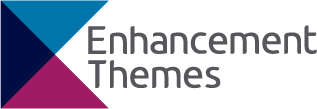 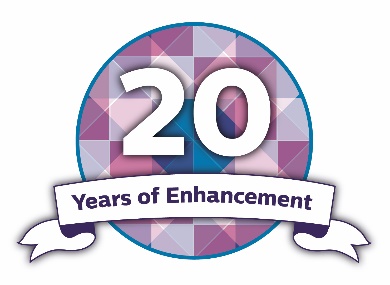 Transitions Skills and StrategiesEstablishing and achieving my goalsWithout prioritising or trying to establish any order, take five minutes to write below a list of as many goals as you can. 
Consider goals under the headings - academic, finance, career and personal.Now, in the columns labelled 'Time' - on the right-hand side of each of the goals on the previous page - indicate whether you intend to achieve them within the next one, three, five or nine months or years. Add up the total number for each time period and think about the balance between your short and long-term goals. You may consider breaking longer-term goals down into  shorter-term milestones. Finally, in the boxes below, write down the three goals that you consider to be most important.Read the words below and consider if any of them describe you and/or the qualities that you will need to have to achieve your goals.confident		interested		satisfied		pleased		accepting		fascinated		content 
optimistic 		happy		      fortunate		passionate			honest		reassured	comfortable		absorbed		curious		hard-working		great			hopeful	    good	determined		focused		successful			ethical			empowered	Now choose three relevant words (you can mix words from above with your own words) and write them below.The first word which describes the qualities I will need to achieve my goals is The second word that describes the qualities I will need to achieve my goals is The third word that describes the qualities I will need to achieve my goals isBarriers to achieving your goalsGive some thought to what might get in the way of you achieving your goals. Are there any skills that you need to develop that would help you? If so, how will you go about developing these skills? Should you add this development to your goals? Are there any habits that you know you have that could get in the way of your future success? What could you do to break any habit that is not helping you?Published by QAA, and produced by the sector and QAA Scotland, this resource has been commissioned by the Scottish Funding Council to support its duty to secure provision for assessing and enhancing the quality of fundable further and higher education provision.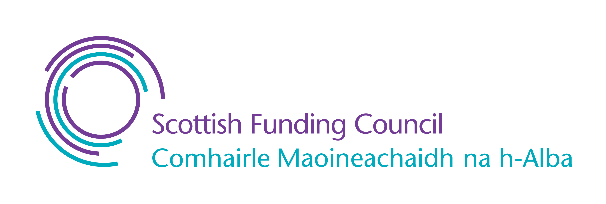 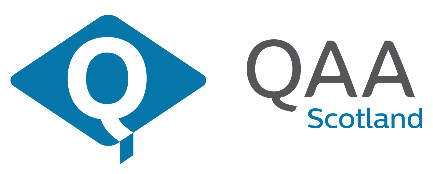 Published - 9 January 2023© The Quality Assurance Agency for Higher Education 2023
Registered charity numbers 1062746 and SC037786
www.enhancementthemes.ac.ukAcademic goalsTimeFinance goalsTimeCareer goalsTimePersonal goalsTime